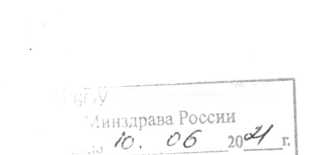 ГАУЗ АО «Амурская областная клиническая больница» просит оказать содействие в направлении в нашу медицинскую организацию выпускников по программе специалитета и клинической ординатуры 2021 года выпуска для дальнейшего трудоустройства в ГАУЗ АО «Амурская областная клиническая больница» (из числа неопределившихся в дальнейшем трудоустройстве). В настоящее время очень нуждаемся в следующих специалистах: врач-педиатр участковый, врач-терапевт участковый, врач-онколог, врач-инфекционист, врач-патологоанатом, врач-кардиолог, врач-гематолог, врач-неонатолог, врач-пульмонолог, врач-анестезиолог-реаниматолог. Так же возможно трудоустройство по внешнему совместительству.